Dal 25 maggio 2018 diviene applicabile in tutti gli Stati membri dell’unione europea il Regolamento Ue 2016/679, noto come GDPR (General Data Protection Regulation), attinente la protezione dei dati personali delle persone fisiche con riguardo al loro trattamento ed alla libera circolazione.  Cosa prescrive il nuovo regolamento ? dal momento in cui si raccolgono dati personali di persone fisiche, la loro protezione e l’uso per il quale sono raccolti devono essere dichiarati ed organizzati in modo chiaro; non è possibile acquisire o gestire dati senza specificarne la finalità. Principio di responsabilità (accountability): il regolamento non indica un elenco minimo di precauzioni da prendere ma in caso di richiesta dell’autorità o della divulgazione non autorizzata dei dati personali il titolare deve dimostrare di aver fatto il possibile per proteggerli in relazione ai mezzi disponibili. Autodenuncia in caso di violazione o perdita di dati aziendali, come smarrimento di supporti informatici, intrusione nei sistemi, furti di documentazione, informatica e/o di posta elettronica o cartacea. Sanzioni: sono previste pesanti sanzioni comminabili dall’autorità garante della privacy e controlli da parte di Guardia di Finanza e delle forze di Polizia. Soggetti destinatari degli obblighi stabiliti dal Codice in materia di protezione dei dati personali  a tutte le persone fisiche residenti nella comunità europea; quindi tutte le aziende e gli studi professionali. Il software è sviluppato e fruibile in cloud.   E’ un’applicazione che permette di tenere sotto controllo tutte le informazioni dell’azienda, del titolare, del/dei responsabili e degli incaricati dei trattamenti con un’interfaccia semplice ed intuitiva e menù organizzati per flussi di operazioni da compiere: Identificare ed inserire anagrafiche soggetti e ruoli; Definire per ciascuna organizzazione un numero illimitato di trattamenti, con finalità e durata; censire e definire gli asset, ovvero aree e strumenti dell’organizzazione, reparti, risorse IT e non, dove risiedono e vengono trattati i dati personali. Definire le misure di sicurezza adottate e da adottare. Effettuare l’analisi e la valutazione dei rischi per ciascun trattamento. Generare automaticamente le informative e le nomine, con possibilità di personalizzarle per la propria realtà aziendale; Gestire i registri dei trattamenti del Titolare e dei Responsabili Produrre in modo guidato i principali documenti richiesti ai fini della accountability GDPR Creare uno storico della documentazione prodotta per mantenere ed aggiornare nel tempo le informazioni. - 	Produrre eventuali comunicazioni per violazioni di dati personali (data breach) all'Autorità Garante. Vantaggi offerti dall’applicazione cloud non necessita di installazione ed è sempre aggiornata protocolli di comunicazione protetti per garantire massima sicurezza delle chiamate tra il client e il server. in caso di inattività la sessione scade e l’utente viene scollegato dall’applicazione. - 	fruibile in qualunque luogo  Semplicità della gestione: procedure guidate modelli di documenti completi e personalizzabili check list per la produzione dei registri dei trattamenti e dell’analisi dei rischi per le gestioni tipiche. Soluzione adattabile e scalabile in funzione delle esigenze: versione mono aziendale e multi aziendale con tagli crescenti Corsi di formazione Privacy La formazione è essenziale per rendere consapevoli i soggetti destinatari, in particolare il titolare/i del trattamento dei dati sul quale ricade ogni responsabilità e responsabili incaricati Al completamento della fruizione vengono sottoposti dei test e viene rilasciato un attestato I corsi debbono essere fruiti entro un anno dalla data di attivazione. 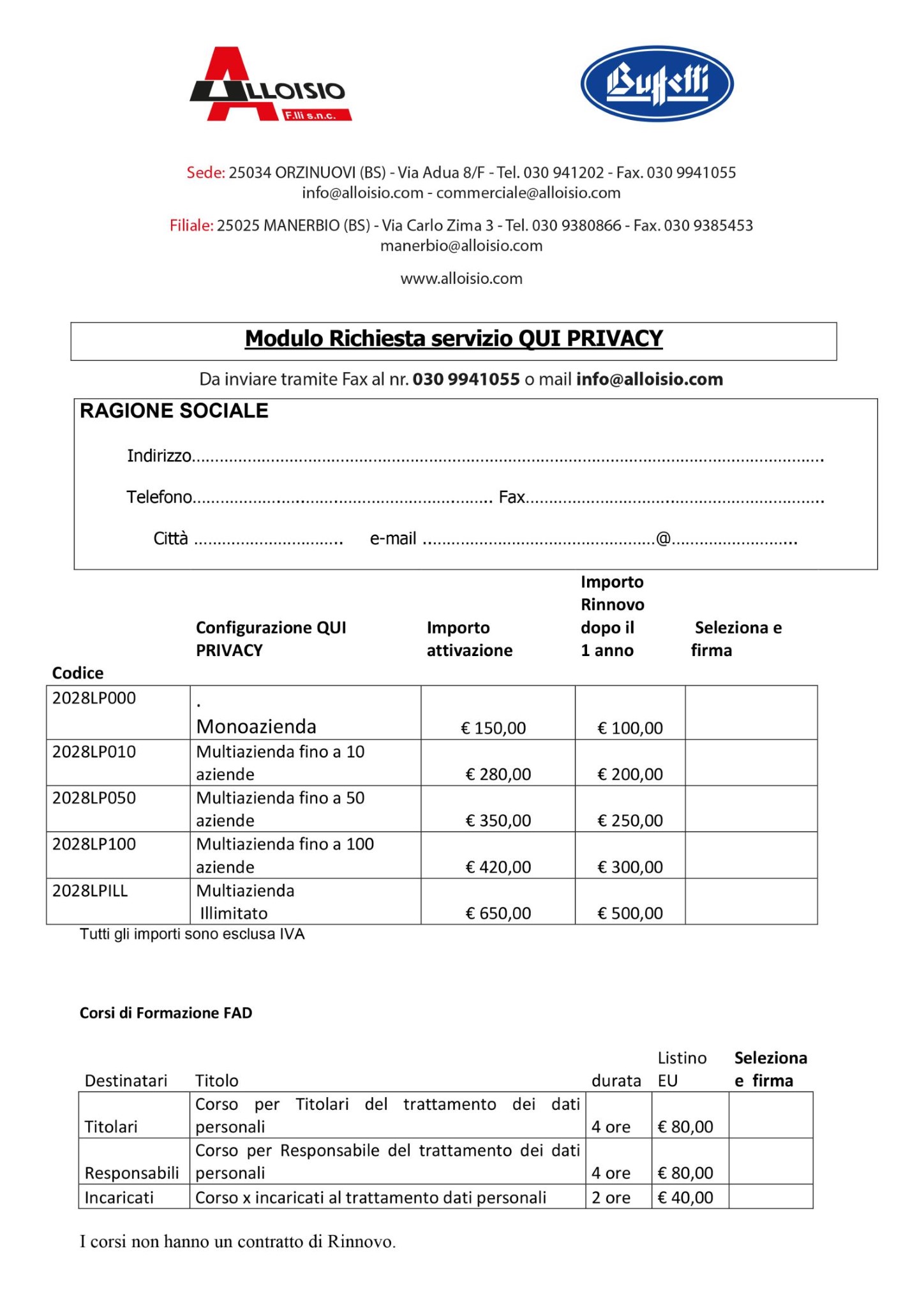 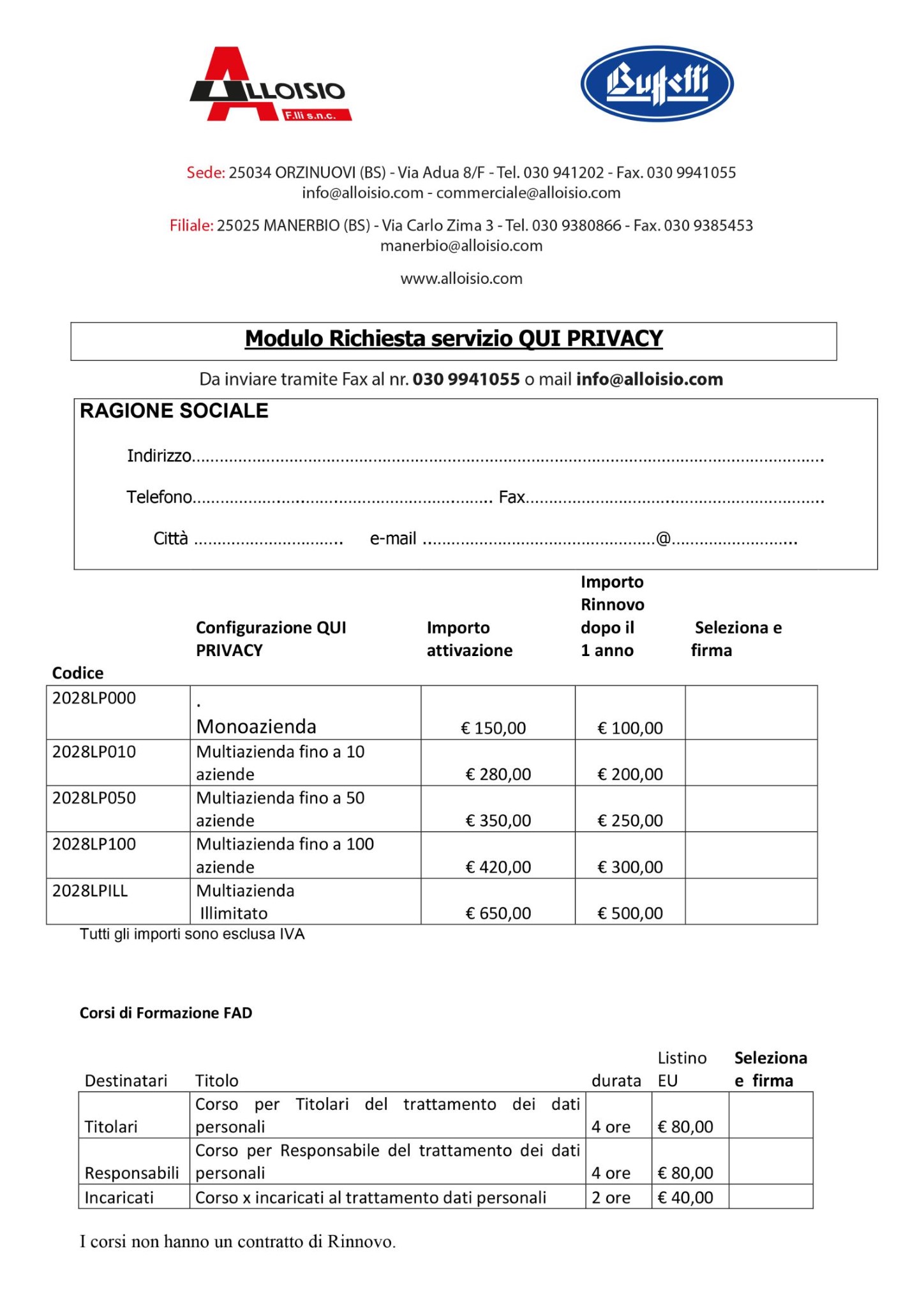 